Lakeside Charter Academy, in partnership with parents, will cultivate engaged learners through scholarship, leadership, and citizenship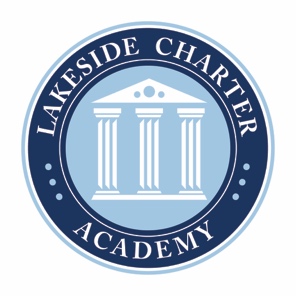 Agenda: Lakeside Charter AcademyRegular MeetingBoard of Directors MeetingLocation: Conference Call 712.451.0432; 555810September 23, 2021 | 7PM ESTCall to OrderReading of Conflict of Interest StatementApproval of August 26, 2021, Minutes*Reports – Principal report,Enrollment update, handbooks and policy changes, enrollment/marketing, activities/Friday Forums, parent surveys, PAT, online education, iReady, academic update, contingency plan, etc.Charter Renewal Update – Jim and SusanneFinance – Business managerReview StatementsStaffing approval and updates – approval of contracts being issued*Audit UpdateRiver Church Lease*Mask Policy*Health Wellness Policy*Adjourn* Requires Board Action